АНОО ДПО «ЦЕНТР ПРОГРАММ И ПРОЕКТОВ В ОБЛАСТИ РАЗВИТИЯ ЗДРАВООХРАНЕНИЯ» РЕГИОНАЛЬНАЯ ОБЩЕСТВЕННАЯ ОРГАНИЗАЦИЯ «ВРАЧЕБНАЯ ПАЛАТА ЛЕНИНГРАДСКОЙ ОБЛАСТИ»РЕГИОНАЛЬНАЯ ОБЩЕСТВЕННАЯ ОРГАНИЗАЦИЯ «ВРАЧИ САНКТ-ПЕТЕРБУРГА»КОМИТЕТ ПО ЗДРАВООХРАНЕНИЮ САНКТ-ПЕТЕРБУРГАКОМИТЕТ ПО ЗДРАВООХРАНЕНИЮ ЛЕНИНГРАДСКОЙ ОБЛАСТИКООРДИНАЦИОННЫЙ СОВЕТ НАЦИОНАЛЬНОЙ МЕДИЦИНСКОЙ ПАЛАТЫ ПО СЗФОпри участииФГБОУ ВО ПЕРВЫЙ САНКТ-ПЕТЕРБУРГСКИЙ ГОСУДАРСТВЕННЫЙ МЕДИЦИНСКИЙ УНИВЕРСИТЕТ ИМ. И.П. ПАВЛОВА МИНЗДРАВА РОССИИФГБОУ ВО СЕВЕРО-ЗАПАДНЫЙ ГОСУДАРСТВЕННЫЙ МЕДИЦИНСКИЙ УНИВЕРСИТЕТ ИМ. И.И. МЕЧНИКОВА МИНЗДРАВА РОССИИФГБ ВОУ ВО ВОЕННО-МЕДИЦИНСКАЯ АКАДЕМИЯ ИМ. С.М. КИРОВА ПРОФЕССИОНАЛЬНАЯ РЕГИОНАЛЬНАЯ ОБЩЕСТВЕННАЯ ОРГАНИЗАЦИЯ «МЕДИЦИНСКИХ РАБОТНИКОВ САНКТ-ПЕТЕРБУРГА»МЕЖРЕГИОНАЛЬНАЯ НАУЧНО-ПРАКТИЧЕСКАЯ КОНФЕРЕНЦИЯ «МЕЖДИСЦИПЛИНАРНЫЙ АЛЬЯНС. МЕДИКО-СОЦИАЛЬНЫЕ АСПЕКТЫ СОВРЕМЕННОЙ ФТИЗИАТРИИ»06.12.2019Санкт-Петербург, Бестужевская д.48, СПб ГБУЗ «Противотуберкулезный диспансер №5»Регистрация участников в 8:15 - 09:00Информация о выступающих:Пантелеев А.М., д.м.н., профессор кафедры социально значимых инфекций ПСПбГМУ им. акад. И.П. Павлова, заведующий отделением ГТБ №2, главный внештатный специалист по фтизиатрии Комитета по здравоохранению Санкт-Петербурга;Костюшов Е.В., д.м.н., профессор, заслуженный врач РФ, главный врач ГБУЗ ЛО «Сертоловская ГБ», Председатель правления Врачебной палаты Ленинградской области, член Президиума и член Совета «Национальной Медицинской палаты РФ»;Исаева Е.Р., д.п.н., профессор, заведующий кафедрой общей и клинической психологии ПСПбГМУ им. акад. И.П. Павлова, руководитель Психологической службы ПСПбГМУ им. акад. И.П. Павлова, главный внештатный специалист по медицинской психологии Комитета по здравоохранению Санкт-Петербурга;Баласанянц Г.С., д.м.н., профессор, доцент кафедры фтизиатрии ВМА им. С.М. Кирова;Лаптева Е.С., к.м.н., доцент, заведующий кафедрой гериатрии, пропедевтики и управления в сестринской деятельности СЗГМУ им. И.И. Мечникова;Элиович И.Г., Председатель Территориальной Санкт-Петербурга и Ленинградской области организации профсоюза работников здравоохранения РФ, почетный работник Роспотребнадзора;Божков И.А., д.м.н., профессор кафедры общей врачебной практики ПСПбГМУ им. И.П. Павлова Минздрава России, главный врач СПб ГБУЗ «ПТД № 5», член исполнительного комитета Координационного совета Национальной медицинской палаты по СЗФО;Кузнецова О.Ю., д.м.н., профессор, заведующий кафедрой семейной медицины СЗГМУ им. И.И. Мечникова, Главный специалист по общей врачебной практике СЗФО, главный внештатный специалист по общей врачебной практике Комитета по здравоохранению Санкт-Петербурга;Корнева Н.В., к.м.н., врач-фтизиатр СПб ГБУЗ «ПТД № 5», ассистент кафедры фтизиопульмонологии и торакальной хирургии СЗГМУ им. И.И. Мечникова;Катичева А.В., заведующий взрослой поликлиникой ГБУЗ ЛО «Волховская МБ», ассистент кафедры фтизиопульмонологии ПСПбГМУ им. И.П. Павлова;Браженко О.Н., д.м.н., доцент, профессор кафедры фтизиопульмонологии ПСПбГМУ им И.П.Павлова; Григорьева Г.В., главный врач СПб ГБУЗ «ПТД№8»;Дадали В.А., д.х.н., профессор кафедры биохимии СЗГМУ им. И.И. Мечникова;Божкова С.А., д.м.н., профессор кафедры травматологии и ортопедии РНИИТО им. Р.Р. Вредена, заведующий научным отделением профилактики и лечения раневой инфекции РНИИТО им. Р.Р. Вредена, член Европейского общества по клинической микробиологии и инфекционным болезням и Европейского общества инфекции костей и суставов;Юбрина И.В., к.м.н., заведующий кабинетом мониторинга туберкулеза и методической работы СПб ГБУЗ «ПТД № 5», доцент кафедры семейной медицины СЗГМУ им. И.И. Мечникова, вице-президент Санкт-Петербургской региональной ассоциации специалистов семейной медицины;Журавлев В.Ю., к.м.н., ведущий научный сотрудник ФГБУ «СПб НИИФ», руководитель направления «Лабораторная диагностика» ФГБУ «СПб НИИФ»;Гаврилов П.В., ведущий научный сотрудник, руководитель направления «Лучевая диагностика» ФГБУ «СПб НИИФ», доцент НК и ОЦ «Лучевая диагностика и ядерная медицина» института высоких медицинских технологий СПбГУ;Данцев В.В., д.м.н., заведующий кафедрой фтизиатрии ВМА им С.М. Кирова.Партнеры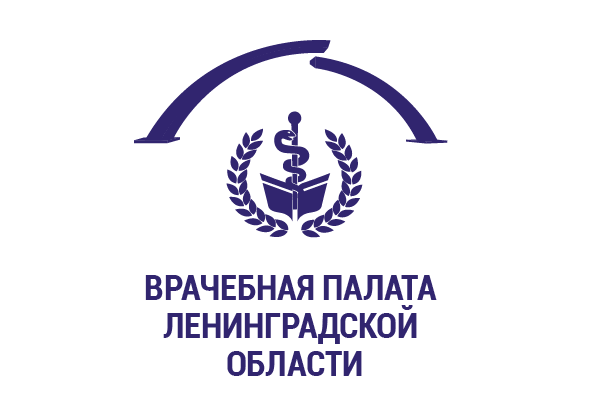 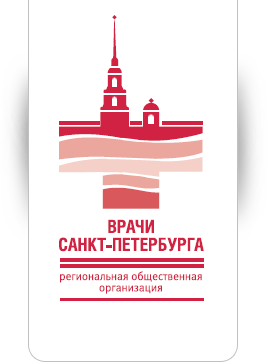 09.00-09.10Приветственное слово ПЛЕНАРНОЕ ЗАСЕДАНИЕПЛЕНАРНОЕ ЗАСЕДАНИЕ09.10-09.30Пантелеев А.М. "Основные направления деятельности современной фтизиатрической помощи - достижения и перспективы"09.30-09.50Костюшов Е.В. «Антиоксидантная терапия при интоксикационном синдроме»09.50-10.10Исаева Е.Р. «Социально-психологические проблемы сопровождения больных с инфекционными заболеваниями: в поисках приверженности к лечению»10.10-10.30Баласанянц Г.С.«Современные тенденции реализации медико-социальных подходов при оказании фтизиатрической помощи в РФ и за рубежом»10.30-10.50Лаптева Е.С.«Использование научно-доказательных подходов в повседневной сестринской деятельности в условиях оптимизации здравоохранения»10.50-11.10Элиович И.Г. «Социальное партнерство - основа коллективинтегрированной модели современной медицинской организации»11.10-11.25Обсуждение, дискуссия11.25-11.40ПЕРЕРЫВСекция «Социальные аспекты современной фтизиатрии»Модератор: Пантелеев А.М.Секция «Социальные аспекты современной фтизиатрии»Модератор: Пантелеев А.М.11.40-12.00Божков И.А.«Эстафета здоровья». Опыт проведения мероприятий по профилактике туберкулеза с детьми школьного возраста»12.00-12.20Пантелеев А.М.«Вопросы ведения пациентов с генерализованным туберкулезом в стационарной и амбулаторной практике»12.20-12.40Кузнецова О.Ю.«Роль врача общей практики в ранней диагностике туберкулезной инфекции».12.40-13.00Корнева Н.В., Божков И.А. «Особенности фтизиатрической помощи детско-подростковому населению в условиях изменения системы скрининга туберкулезной инфекции»13.00-13.20Катичева А.В., Браженко О.Н.«Туберкулез органов дыхания и хроническая обструктивная болезнь легких -особенности коморбидного состояния»13.20-13.40Григорьева Г.В.«Медико-социальные и организационные проблемы противотуберкулезной помощи лицам из социально неблагополучных условий»13.40-13.55Обсуждение, дискуссия13.55-14.30ПЕРЕРЫВСекция «Медицинские аспекты современной фтизиатрии»Модератор: Данцев В.В.Секция «Медицинские аспекты современной фтизиатрии»Модератор: Данцев В.В.14.30-14.50Божкова С.А. «Рациональная фармакотерапия при костном туберкулезе» 14.50-15.10Дадали В.А.«Природные иммуномодуляторы в профилактике туберкулезной инфекции»15.10-15.30Юбрина И.В.«Порядок ведения фтизиатрических пациентов с коморбидной патологией в амбулаторных условиях»15.30-15.50Журавлев В.Ю.«Современные возможности верификации туберкулеза»15.50-16.10Гаврилов П.В.«Лучевые методы в дифференциальной диагностике диссеминированных процессов в легких»16.10-16.30Данцев В.В.«Дифференциальная диагностика туберкулеза и саркоидоза»16.30-16.45Дискуссия, разбор ключевых вопросов и подведение итогов конференции. Сбор анкет. Подписание резолюции.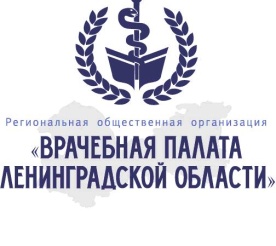 Региональная общественная организация «Врачебная палата Ленинградской области»www.vplo.ru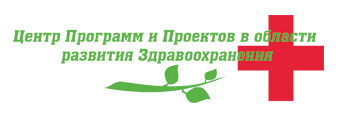 АНОО ДПО «Центр программ и проектов в области развития здравоохранения»www.reabilinfo.ru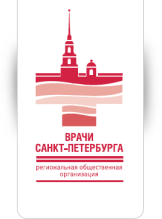 Региональная Общественная Организация «Врачи Санкт-Петербурга»www.vrachi-spb.ru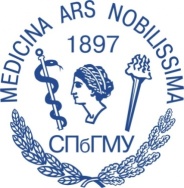 ФГБОУ ВО Первый Санкт-Петербургский государственный медицинский университет им. акад. И.П. Павловаwww.1spbgmu.ru/ru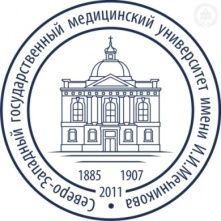 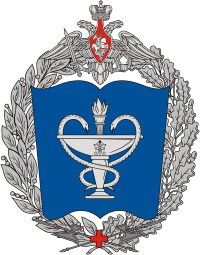 ФГБОУ ВО Северо-Западный государственный медицинский университет имени И. И. Мечниковаwww.szgmu.ruФГБ ВОУ ВО Военно-медицинская академия им С.М. Кироваhttps://www.vmeda.org/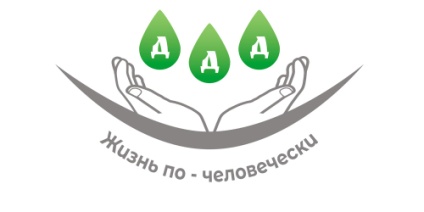 «Дом Добрых Дел»amk-russia.ru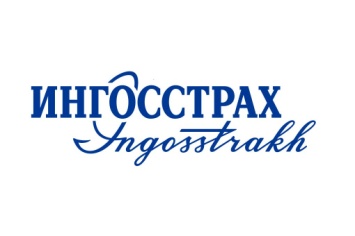 СПАО «Ингосстрах» —Российская страховая компанияwww.ingos.ru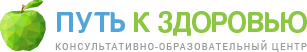 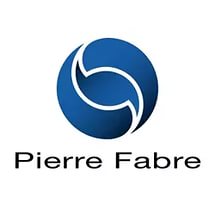 НП «Путь к здоровью»,https://pro-zdorovie.ru/ООО «Пьер Фабр»http://www.pierre-fabre-russia.ru/